												15th March 2022Dear Parents and Carers of Miss Dhillon’s ClassWe we will be taking Miss Dhillon’s class swimming again in the mornings at Thomas Telford School, once a week.Their first session will be on Wednesday 30th March and they will run every Wednesday for 5 weeks. The last session being Wednesday 11th May. Please can you ensure that your child has a swimming kit on these days and that no jewellery, including pierced ear-rings are worn.Yours sincerely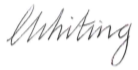 Claire WhitingHeadteacher